West Kildonan Collegiate 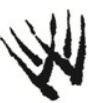 101 Ridgecrest AvenueWinnipeg, MB  R2V 4T6Telephone:  (204) 339-6959Email: westk@7oaks.orgFax: (204) 334-7116Our Goals are Student Engagement & Student LearningWolverines JV Girls Basketball Tournament Date:               Friday, February 7th and Saturday, February 8th 2014Entry Fee:       $200Awards:          Plaque for 1st, 2nd and 3rd PlaceFormat:           FIBA Rules	          Four 8 Minute quarters                       5 minute warm-up / 5 minute halftime                       8 team format                       Warm-up balls will be provided                       Coaches Hospitality RoomTeams:           W.K.C                       Steinbach	          Tech Voc                       Louis Reil                       St. James                       U of W  	         Grey’s Academy                       Kelvin ChristianParking:        Parking is not available in the school parking lot before 3:15 PM. Contacts:      Mikki Grouette                     Mikki.Grouette@7oaks.org                      204-339-6959  